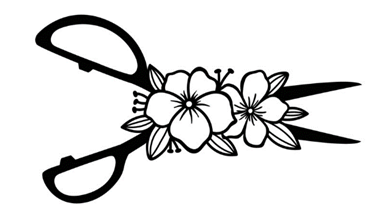 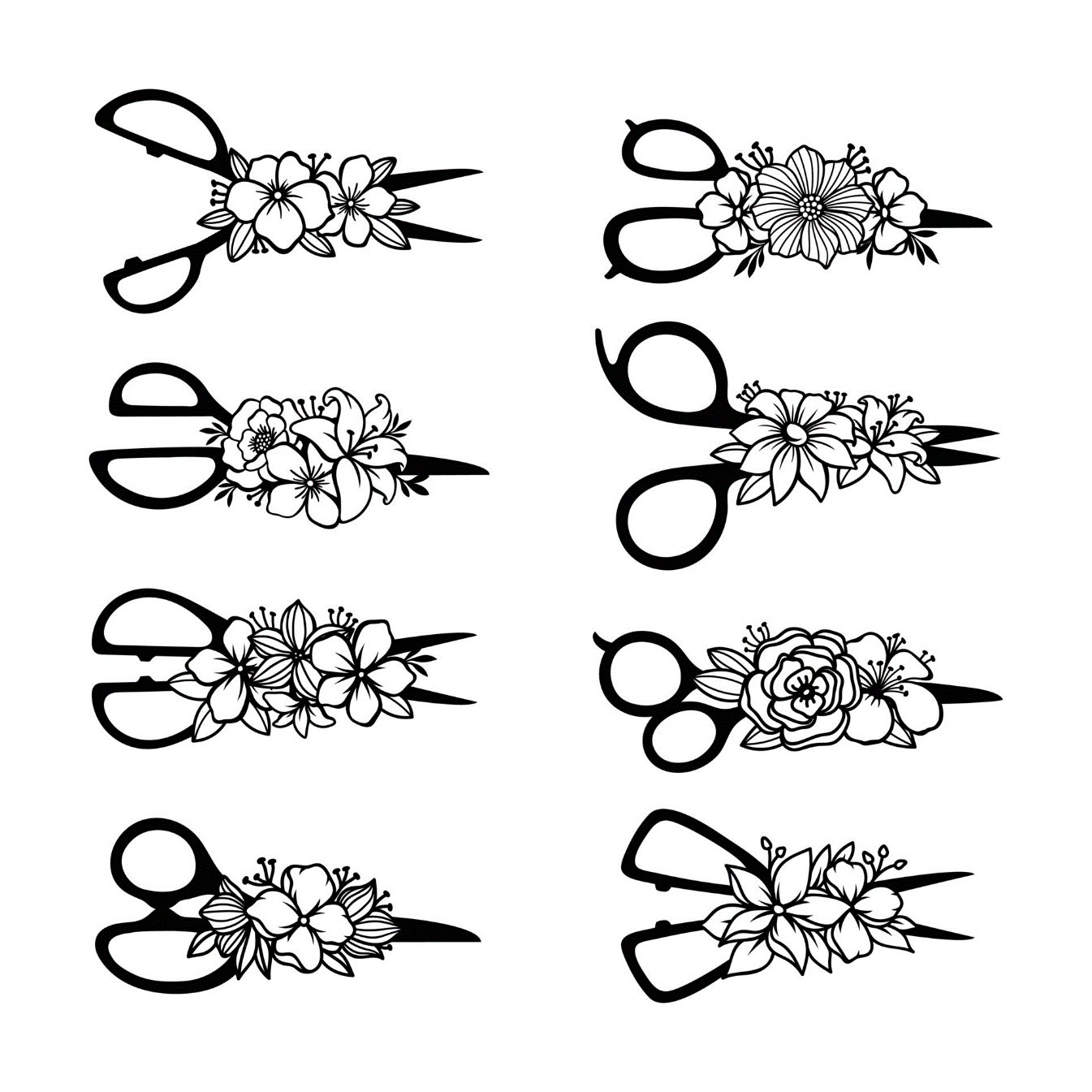 Beauty Shop HoursSundays:            Closed Mondays:           9:00-4:30Tuesdays:           9:00- 4:30Wednesdays:     9:00-4:30 Thursdays:          9:00- 4:30Fridays:              ClosedSaturdays:         Closed Salon is Closed on HolidaysPlease Call Symantha McKenzie at 301-671-5037 to schedule an appointment or return this paper to the beauty shop.For New Admissions, Isolated residents may not come down to the beauty shop until quarantine is lifted, thank youRequest For Beauty Shop Services:Name of Resident: ___________________________Room Number: _________Admission Date: _______Circle one: Long term   /   Short termContact Person: ___________________________________Relationship: _____________________________________Contact: #________________________________________ALL SERVICES WILL BE CHARGED TO RESIDENT ACCOUNT, TIPS CAN BE ACCCEPTED IN CASH ONLYAny question or concerns please contact Symantha Mckenzie at 301-671-5037 or email at smckenzie@fkhv.orgSYMANTHA MCKENZIE, BEAUTICIAN	301-671-5037Beauty Shop Price List:Beard trim:                                                              $5.25Shampoo:                                                                $8.50Haircut:                                                                    $16Curl Only:                                                                 $10Shampoo and Haircut                                           $21Shampoo and Style                                                $21Shampoo, Haircut and Style                                 $32Hair Color (Includes haircut and Style)                                 $53Perm (Includes haircut and Style)                                         $68In Room Service Fee                                              $11Residents: Services will be charged to resident account; tips can be accepted in cash only!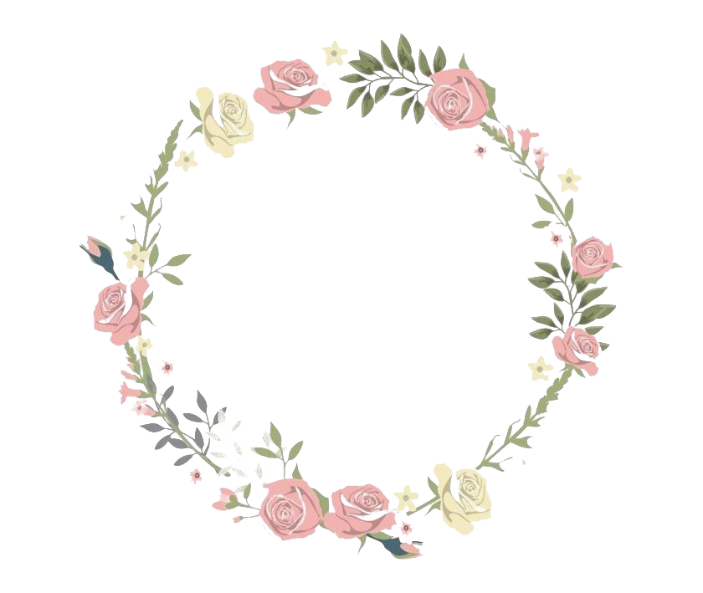 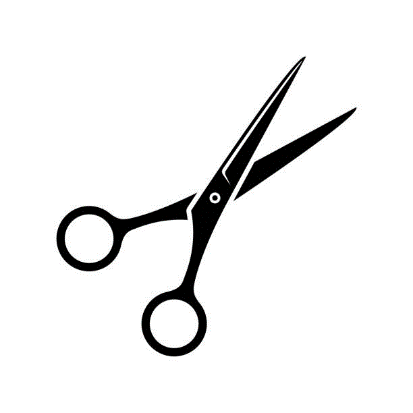 ServiceWeekly Bi-weeklyMonthlyBi-monthly6-8 weeksWill CallShampoo onlyShampoo and StyleShampoo & HaircutShampoo, Haircut & StyleHaircut onlyHair colorPermother